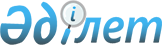 О внесении изменения в постановление Восточно-Казахстанского областного акимата от 5 февраля 2018 года № 19 "Об определении квот по каждому виду семян, подлежащих субсидированию, на 2018 год"Постановление Восточно-Казахстанского областного акимата от 14 августа 2018 года № 241. Зарегистрировано Департаментом юстиции Восточно-Казахстанской области 23 августа 2018 года № 5673
      Примечание РЦПИ.

      В тексте документа сохранена пунктуация и орфография оригинала.
      В соответствии с подпунктом 12) статьи 6-1 Закона  Республики Казахстан от 8 февраля 2003 года "О семеноводстве", приказом Министра сельского хозяйства Республики Казахстан от 12 декабря 2014 года № 4-2/664 "Об утверждении Правил субсидирования развития семеноводства" (зарегистрированным в Реестре государственной регистрации нормативных правовых актов за номером 10190), приказом Министра сельского хозяйства Республики Казахстан от 30 ноября 2015 года № 4-2/1048 "Об утверждении Правил установления ежегодных квот производства оригинальных и реализации элитных семян, подлежащих субсидированию, для аттестованных субъектов семеноводства" (зарегистрированным в Реестре государственной регистрации нормативных правовых актов за номером 13052), Восточно-Казахстанский областной акимат ПОСТАНОВЛЯЕТ:
      1. Внести в постановление Восточно-Казахстанского областного акимата "Об определении квот по каждому виду семян, подлежащих субсидированию, на 2018 год" от 5 февраля 2018 года № 19 (зарегистрированное в Реестре государственной регистрации нормативных правовых актов за номером 5484, опубликованное в Эталонном контрольном банке нормативных правовых актов Республики Казахстан 26 февраля 2018 года, в газетах "Дидар" от 27 февраля 2018 года, "Рудный Алтай" от 27 февраля 2018 года) следующее изменение:
      приложение 2 к указанному постановлению изложить в новой редакции согласно приложению к настоящему постановлению.
      2. Аппарату акима области, управлению сельского хозяйства области в установленном законодательством Республики Казахстан порядке обеспечить:
      1) государственную регистрацию настоящего постановления в территориальном органе юстиции;
      2) в течение десяти календарных дней со дня государственной регистрации настоящего постановления акимата направление его копии в бумажном и электронном виде на казахском и русском языках в Республиканское государственное предприятие на праве хозяйственного ведения "Республиканский центр правовой информации" для официального опубликования и включения в Эталонный контрольный банк нормативных правовых актов Республики Казахстан;
      3) в течение десяти календарных дней после государственной регистрации настоящего постановления копии на официальное опубликование в периодические печатные издания, распространяемые на территории области;
      4) размещение настоящего постановления на интернет-ресурсе акима Восточно-Казахстанской области после его официального опубликования.
      3. Контроль за исполнением настоящего постановления возложить на заместителя акима области по вопросам агропромышленного комплекса.
      4. Настоящее постановление вводится в действие со дня его первого официального опубликования.  Квоты по элитным семенам - для каждой административно-территориальной единицы на 2018 год
      продолжение таблицы
					© 2012. РГП на ПХВ «Институт законодательства и правовой информации Республики Казахстан» Министерства юстиции Республики Казахстан
				
      Аким 
Восточно-Казахстанской области 

Д. Ахметов
Приложение 
к постановлению 
Восточно-Казахстанского 
областного акимата 
от "14" августа 2018 года 
№ 241Приложение 2 
к постановлению 
Восточно-Казахстанского 
областного акимата 
от 5 февраля 2018 года № 19тонна
Наименование городов/районов
Пшеница
Ячмень
Овес
Рожь
Гречиха
Зернобобовые
Просо
Тритикале
Аягозский 
110
80
Бескарагайский
70
35
15
Бородулихинский
600
150
10
150
50
5
10
Глубоковский
6679,5
236,4
57
581,7
200
22
Жарминский
240
211
5
90
Зайсанский
61
9
10
Зыряновский
610
80
60
25
30
Катон-Карагайский
250
50
60
25
Кокпектинский
500
40
10
15
1,5
Курчумский
10
10
5
Тарбагатайский
150
150
Уланский
1450
150
150
30
20
15
Урджарский
450
250
100
150
Шемонаихинский
550
65
45
25
город Семей
51,6
41
3,5
Наименование городов/районов
Рапс
Подсолнечник
Соя
Лен
Сафлор
Многолетние травы
Однолетние травы
Картофель
Аягозский
20
Бескарагайский
35
10
15
200
Бородулихинский
5
200
0,5
0,5
5
20
150
Глубоковский
100
696,25
50
50
54
50
100
Жарминский
46
8
32
22
50
Зайсанский
5
110
10
19
Зыряновский
50
50
15
30
Катон-Карагайский
20
1
Кокпектинский
30
4
4
5
Курчумский
5
3
1
20
Тарбагатайский
25
200
1
20
500
Уланский
20
300
30
30
80
100
50
Урджарский
250
100
70
40
10
250
Шемонаихинский
12
18
5
80
город Семей
2
7,4
30
25
232